<Commission>{LIBE}Odbor za građanske slobode, pravosuđe i unutarnje poslove</Commission><RefProc>2016/2170(DEC)</RefProc><Date>{01/03/2017}01.3.2017</Date><TitreType>MIŠLJENJE</TitreType><CommissionResp>Odbora za građanske slobode, pravosuđe i unutarnje poslove</CommissionResp><CommissionInt>upućeno Odboru za proračunski nadzor</CommissionInt><Titre>o razrješnici za izvršenje proračuna Eurojusta za financijsku godinu 2015.</Titre><DocRef>(2016/2170(DEC))</DocRef>Izvjestitelj za mišljenje: <Depute>Petr Ježek</Depute>PA_NonLegPRIJEDLOZIOdbor za građanske slobode, pravosuđe i unutarnje poslove poziva Odbor za proračunski nadzor da kao nadležni odbor u prijedlog rezolucije koji će usvojiti uvrsti sljedeće prijedloge:1.	pozdravlja zaključke Revizorskog suda koji smatra da godišnja računovodstvena dokumentacija Eurojusta vjerno prikazuje njegovo financijsko stanje na dan 31. prosinca 2015. te da su njegove transakcije zakonite i pravilne;2.	potiče Eurojust da terorizam, trgovanje i krijumčarenje, te kiberkriminalitet i dalje ostanu njegovi prioriteti; pozdravlja činjenicu da se države članice sve više koriste koordinacijskim sastancima i koordinacijskim centrima te da cijene veće sudjelovanje trećih zemalja u zajedničkim istražnim timovima; pozdravlja činjenicu da broj slučajeva za koje su države članice zatražile pomoć Eurojusta i dalje raste te da se povećao za 23 % u odnosu na 2014.; smatra da bi njegov proračun u skladu s time trebalo povećati; primjećuje visoku stopu izvršenja proračuna Eurojusta od 99,86 posto za 2015. godišnjeg proračuna u iznosu od 33,818 milijuna EUR;3.	žali zbog toga što je u svojem godišnjem izvješću za 2015. Eurojust naveo da korupcija nije jedan od prioriteta Unije; napominje da je ta izjava u proturječju s 90 slučajeva korupcije za koje je tijekom 2015. zatražena ekspertiza (dvaput više nego 2014.) prema godišnjem izvješću Eurojusta; prima na znanje da su Grčka, Rumunjska i Hrvatska bile države članice koje su najviše tražile stručno mišljenje u slučajevima koji se odnose na korupciju;4.	žali zbog toga što se Eurojust zbog strukturnih problema sa svojim financiranjem suočio s problemima u pogledu raspoloživosti proračunskih sredstava; žali zbog toga što je zbog financijske nesigurnosti Eurojust morao odgoditi neke tekuće aktivnosti i vrijedan tehnološki razvoj; traži od Eurojusta i Komisije da riješe te strukturne probleme i zajamče odgovarajuće financiranje za naredne godine;5.	napominje da je razina odobrenih sredstava prenesenih za administrativne rashode bila visoka (21 %); prima na znanje da je to uglavnom posljedica proračunske nesigurnosti; žali zbog toga što su tako prouzročeni problemi pri provedbi posebnih ugovora za sigurnosne i ugostiteljske usluge, IKT projekte, kupnju i održavanje računalne opreme, kao i savjetodavne usluge i troškove projekta za nove prostore; pozdravlja, unatoč poteškoćama s kojima se susreće, predanost Eurojusta izbjegavanju neopravdanih prijenosa;6.	žali zbog toga što uprava i članovi neovisnog zajedničkog nadzornog tijela nisu objavili svoje izjave o financijskim interesima; poziva na to da se te izjave smjesta objave; poziva Eurojust da donese praktični vodič o institucijskom upravljanju i vodič o sukobima interesa u skladu sa smjernicama koje je Komisija objavila u prosincu 2013. i da uspostavi jasna pravila protiv „rotirajućih vrata”; podsjeća Eurojust da usvoji obvezujuća interna pravila za zaštitu zviždača u skladu s člankom 22.c Pravilnika o osoblju za dužnosnike Europske unije, koji se počeo primjenjivati 1. siječnja 2014.REZULTAT KONAČNOG GLASOVANJA
U ODBORU KOJI DAJE MIŠLJENJEEuropski parlament2014-2019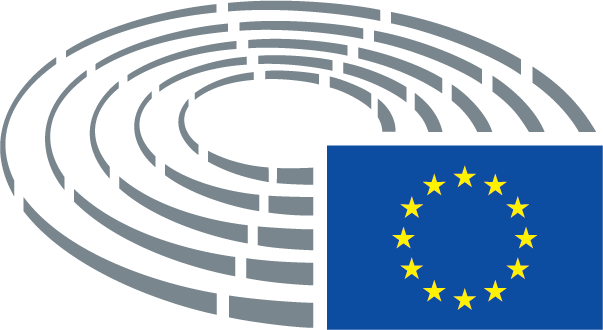 Datum usvajanja9.2.2017Rezultat konačnog glasovanja+:–:0:382338233823Zastupnici nazočni na konačnom glasovanjuHeinz K. Becker, Michał Boni, Caterina Chinnici, Agustín Díaz de Mera García Consuegra, Tanja Fajon, Kinga Gál, Ana Gomes, Nathalie Griesbeck, Sylvie Guillaume, Jussi Halla-aho, Monika Hohlmeier, Eva Joly, Dietmar Köster, Barbara Kudrycka, Cécile Kashetu Kyenge, Marju Lauristin, Juan Fernando López Aguilar, Monica Macovei, Roberta Metsola, Péter Niedermüller, Soraya Post, Judith Sargentini, Birgit Sippel, Csaba Sógor, Sergei Stanishev, Helga Stevens, Traian Ungureanu, Bodil Valero, Marie-Christine Vergiat, Udo Voigt, Josef Weidenholzer, Kristina Winberg, Tomáš ZdechovskýHeinz K. Becker, Michał Boni, Caterina Chinnici, Agustín Díaz de Mera García Consuegra, Tanja Fajon, Kinga Gál, Ana Gomes, Nathalie Griesbeck, Sylvie Guillaume, Jussi Halla-aho, Monika Hohlmeier, Eva Joly, Dietmar Köster, Barbara Kudrycka, Cécile Kashetu Kyenge, Marju Lauristin, Juan Fernando López Aguilar, Monica Macovei, Roberta Metsola, Péter Niedermüller, Soraya Post, Judith Sargentini, Birgit Sippel, Csaba Sógor, Sergei Stanishev, Helga Stevens, Traian Ungureanu, Bodil Valero, Marie-Christine Vergiat, Udo Voigt, Josef Weidenholzer, Kristina Winberg, Tomáš ZdechovskýHeinz K. Becker, Michał Boni, Caterina Chinnici, Agustín Díaz de Mera García Consuegra, Tanja Fajon, Kinga Gál, Ana Gomes, Nathalie Griesbeck, Sylvie Guillaume, Jussi Halla-aho, Monika Hohlmeier, Eva Joly, Dietmar Köster, Barbara Kudrycka, Cécile Kashetu Kyenge, Marju Lauristin, Juan Fernando López Aguilar, Monica Macovei, Roberta Metsola, Péter Niedermüller, Soraya Post, Judith Sargentini, Birgit Sippel, Csaba Sógor, Sergei Stanishev, Helga Stevens, Traian Ungureanu, Bodil Valero, Marie-Christine Vergiat, Udo Voigt, Josef Weidenholzer, Kristina Winberg, Tomáš ZdechovskýHeinz K. Becker, Michał Boni, Caterina Chinnici, Agustín Díaz de Mera García Consuegra, Tanja Fajon, Kinga Gál, Ana Gomes, Nathalie Griesbeck, Sylvie Guillaume, Jussi Halla-aho, Monika Hohlmeier, Eva Joly, Dietmar Köster, Barbara Kudrycka, Cécile Kashetu Kyenge, Marju Lauristin, Juan Fernando López Aguilar, Monica Macovei, Roberta Metsola, Péter Niedermüller, Soraya Post, Judith Sargentini, Birgit Sippel, Csaba Sógor, Sergei Stanishev, Helga Stevens, Traian Ungureanu, Bodil Valero, Marie-Christine Vergiat, Udo Voigt, Josef Weidenholzer, Kristina Winberg, Tomáš ZdechovskýZamjenici nazočni na konačnom glasovanjuPetr Ježek, Jeroen Lenaers, Nadine Morano, Morten Helveg Petersen, Emil Radev, Barbara Spinelli, Anders Primdahl Vistisen, Axel VossPetr Ježek, Jeroen Lenaers, Nadine Morano, Morten Helveg Petersen, Emil Radev, Barbara Spinelli, Anders Primdahl Vistisen, Axel VossPetr Ježek, Jeroen Lenaers, Nadine Morano, Morten Helveg Petersen, Emil Radev, Barbara Spinelli, Anders Primdahl Vistisen, Axel VossPetr Ježek, Jeroen Lenaers, Nadine Morano, Morten Helveg Petersen, Emil Radev, Barbara Spinelli, Anders Primdahl Vistisen, Axel VossZamjenici nazočni na konačnom glasovanju prema čl. 200. st. 2.Josu Juaristi Abaunz, Georg MayerJosu Juaristi Abaunz, Georg MayerJosu Juaristi Abaunz, Georg MayerJosu Juaristi Abaunz, Georg Mayer